Интергированное мероприятие с элементами профориентации «бухгалтерия Чичикова и Плюшкина»Дата: 04.01.2024						Класс: 9-БУчителя: Дружникова Н.Я., Мыскова М.А.Оформление и оборудование:- портрет Н.В. Гоголя;- задания для учащихся по математике (раздаточный материал);- компьютер и проектор.Цели:- развитие познавательного интереса к обучению;- применение интеграции в учебном процессе как способа активизации аналитического мышления, применение знаний на практике;- формирование творческих способностей.Задачи:образовательная: - проверить знания учащихся по данной теме, связать математику и   литературу; - активизировать интерес учащихся к учёбе;Развивающая, коррекционная: - развитие познавательных интересов к уроку математики и литературы;- развитие логического мышления; развитие навыков коллективной работы учащихся в сочетании с самостоятельной;- формирование умения работы с литературой;Воспитательная: - воспитывать любовь к творчеству Н.В.Гоголя и потребность в чтении его произведений.- повышать ответственность не только за собственные знания, но и за успехи всего коллектива;- вовлечь в активную деятельность;- формировать культуру,- формировать гуманные качества личности учащихся;Ход мероприятия.Активизация знаний.Ребята, для того, чтобы мы с вами определили, о чём пойдёт речь на уроке, предлагаем вам решить устно примеры. У вас выйдет дата рождения писателя. Как она связана с темой мероприятия? (примеры выведены на экран)1)  = 2;2)   = 0;3) – 3,7 - (-3,7) = 0;4)  = 3;5)   5 = 16)   = 8;7) 30 – 0,8 ·  + 50 = 0;8)  = 9Вы знаете, что  Гоголь не дружил с математикой. Его увлекали гуманитарные науки. Но мы сегодня при углублении в роман «Мёртвые души» Гоголя будем использовать математические знания.Информация на слайде:По спискам Полтавского поветового училища, где Н.В. Гоголь учился вместе со своим младшим братом Иваном, значилось, что Иван был 1810 года рождения, а Николай — 1811 года. По одной из версии биографов – эту маленькую хитрость Василиий Яновский придумал для того, старший сын не был переростком среди своих однокашников по учёбе. Но в свидетельстве о рождении, выданном в Нежинскую гимназию высших наук, говорилось, что Гоголь родился в 1810 году. В 1908 году, в канун столетнего юбилея со дня рождения Николая Васильевича Гоголя, отделение русского языка и словесности Российской императорской академии наук официально подтвердило факт рождения Н. В. Гоголя — 20 марта (1 апреля по настоящее время) 1809 года.Чтец (отрывок из 6 главы) Зульфер:Покамест Чичиков думал и внутренно посмеивался над прозвищем, отпущенным мужиками Плюшкину, он не заметил, как въехал в средину обширного села со множеством изб и улиц. Скоро, однако же, дал заметить ему это препорядочный толчок, произведенный бревенчатою мостовою, пред которою городская каменная была ничто. Эти бревна, как фортепьянные клавиши, подымались то вверх, то вниз, и необерегшийся ездок приобретал или шишку на затылок, или синее пятно на лоб, или же случалось своими собственными зубами откусить пребольно хвостик собственного же языка. Какую-то особенную ветхость заметил он на всех деревенских строениях: бревно на избах было темно и старо; многие крыши сквозили, как решето; на иных оставался только конек вверху да жерди по сторонам в виде ребр. Кажется, сами хозяева снесли с них дранье и тес, рассуждая, и, конечно, справедливо, что в дождь избы не кроют, а в вёдро и сама не каплет, бабиться же в ней незачем, когда есть простор и в кабаке, и на большой дороге, — словом, где хочешь. Окна в избенках были без стекол, иные были заткнуты тряпкой или зипуном; балкончики под крышами с перилами, неизвестно для каких причин делаемые в иных русских избах, покосились и почернели даже не живописно.Частями стал выказываться господский дом и наконец глянул весь в том месте, где цепь изб прервалась и наместо их остался пустырем огород или капустник, обнесенный низкою, местами изломанною городьбою. Каким-то дряхлым инвалидом глядел сей странный замок, длинный, длинный непомерно.Старый, обширный, тянувшийся позади дома сад, выходивший за село и потом пропадавший в поле, заросший и заглохлый, казалось, один освежал эту обширную деревню и один был вполне живописен в своем картинном опустении.Вопросы для обсуждения: Как выглядело поместье Плюшкина? Как оно характеризует хозяина?Задание ОГЭ по математике. Отработка навыка решения задания	Ветхое поместьеНа сколько процентов площадь, которую занимает избушка, меньше площади, которую занимает хозяйский дом? Бревна для мостовой продаются в упаковках по 6 штук. Сколько упаковок бревен понадобится, чтобы выложить новую мостовую?Инсценировка. (подготовлено учащимися)У одного из строений Чичиков скоро заметил какую-то фигуру, которая начала вздорить с мужиком, приехавшим на телеге. Долго он не мог распознать, какого пола была фигура: баба или мужик. Платье на ней было совершенно неопределенное, похожее очень на женский капот, на голове колпак, какой носят деревенские дворовые бабы, только один голос показался ему несколько сиплым для женщины. «Ой, баба! — подумал он про себя и тут же прибавил: — Ой, нет!» — «Конечно, баба!» — наконец сказал он, рассмотрев попристальнее. Фигура с своей стороны глядела на него тоже пристально. Казалось, гость был для нее в диковинку, потому что она обсмотрела не только его, но и Селифана, и лошадей, начиная с хвоста и до морды. По висевшим у ней за поясом ключам и по тому, что она бранила мужика довольно поносными словами, Чичиков заключил, что это, верно, ключница.— Послушай, матушка, — сказал он, выходя из брички, — что барин?..— Нет дома, — прервала ключница, не дожидаясь окончания вопроса, и потом, спустя минуту, прибавила: — А что вам нужно?— Есть дело!— Идите в комнаты! — сказала ключница, отворотившись и показав ему спину, запачканную мукою, с большой прорехою пониже.Пока он рассматривал все странное убранство, отворилась боковая дверь и взошла та же самая ключница, которую встретил он на дворе. Но тут увидел он, что это был скорее ключник, чем ключница: ключница по крайней мере не бреет бороды, а этот, напротив того, брил, и, казалось, довольно редко, потому что весь подбородок с нижней частью щеки походил у него на скребницу из железной проволоки, какою чистят на конюшне лошадей. Чичиков, давши вопросительное выражение лицу своему, ожидал с нетерпеньем, что хочет сказать ему ключник. Ключник тоже с своей стороны ожидал, что хочет ему сказать Чичиков. Наконец последний, удивленный таким странным недоумением, решился спросить:— Что ж барин? у себя, что ли?— Здесь хозяин, — сказал ключник.— Где же? — повторил Чичиков.— Что, батюшка, слепы-то, что ли? — сказал ключник. — Эхва! А вить хозяин-то я!Здесь герой наш поневоле отступил назад и поглядел на него пристально. Ему случалось видеть немало всякого рода людей, даже таких, каких нам с читателем, может быть, никогда не придется увидать; но такого он еще не видывал. 
— Я давненько не вижу гостей, — сказал он, — да, признаться сказать, в них мало вижу проку. Завели пренеприличный обычай ездить друг к другу, а в хозяйстве-то упущения... да и лошадей их корми сеном! Я давно уж отобедал, а кухня у меня низкая, прескверная, и труба-то совсем развалилась: начнешь топить, еще пожару наделаешь.«Вон оно как! — подумал про себя Чичиков. — Хорошо же, что я у Собакевича перехватил ватрушку да ломоть бараньего бока».Мне, однако же, сказывали, — скромно заметил Чичиков, — что у вас более тысячи душ.— А кто это сказывал? А вы бы, батюшка, наплевали в глаза тому, который это сказывал! Он, пересмешник, видно, хотел пошутить над вами. Вот, бают, тысячи душ, а поди-тка сосчитай, а и ничего не начтешь! Последние три года проклятая горячка выморила у меня здоровенный куш мужиков.— Скажите! и много выморила? — воскликнул Чичиков с участием.— Да, снесли многих.— А позвольте узнать: сколько числом?— Душ восемьдесят.— Нет?— Не стану лгать, батюшка.
Плюшкин надел очки и стал рыться в бумагах. Развязывая всякие связки, он попотчевал своего гостя такою пылью, что тот чихнул. Наконец вытащил бумажку, всю исписанную кругом. Крестьянские имена усыпали ее тесно, как мошки. Были там всякие: и Парамонов, и Пименов, и Пантелеймонов, и даже выглянул какой-то Григорий Доезжай-не-доедешь; всех было сто двадцать с лишком. Чичиков улыбнулся при виде такой многочисленности. Спрятав ее в карман, он заметил Плюшкину, что ему нужно будет для совершения крепости приехать в город.
— А не знаете ли вы какого-нибудь вашего приятеля, — сказал Плюшкин, складывая письмо, — которому бы понадобились беглые души?— А у вас есть и беглые? — быстро спросил Чичиков, очнувшись.— В том-то и дело, что есть. Зять делал выправки: говорит, будто и след простыл, но ведь он человек военный: мастер притопывать шпорой, а если бы похлопотать по судам...— А сколько их будет числом?— Да десятков до семи тоже наберется.Деловые переговоры. Отработка типового задания по математикеХозяин договорился с рабочими, что они выкопают ему колодец на следующих условиях: за первый метр он заплатит им 29 рублей, а за каждый следующий метр – на 9 рублей больше, чем за предыдущий. Сколько рублей нужно будет заплатить рабочим за колодец глубиной 12 метров? Справка (на доске)Мировой опыт показывает, что быть удачливыми предпринимателями способны лишь 3-4 % населения любой страны. Удачливый предприниматель - это коммерсант от Бога, он обладает особым, очень редким талантом. Предприниматели - это люди, не боящиеся риска. Их за то и ценят, что они не боятся риска: разбогатеть из них смогут лишь некоторые, а вот разорение угрожает многим. Людей, способных к успешной предпринимательской деятельности, очень мало. Удел всех остальных - быть наемными работниками. Так ли уж это плохо? Да вовсе нет, если вы способны стать профессионалом в своем деле. Займитесь, например, ремонтом квартир, строительными работами - будете неплохо зарабатывать и сможете стать вполне обеспеченным человеком.Предпринимательство - это создание хозяйственных организаций (фирм) за счет собственных или заемных денег ради производства товаров или оказания услуг и получения в результате их деятельности дохода.Рефлексия.Понравилось ли вам занятие?Какие задания ОГЭ вам показались сложными? Где ещё испытываете затруднения?Раздаточный материал«Бухгалтерия Чичикова и Плюшкина»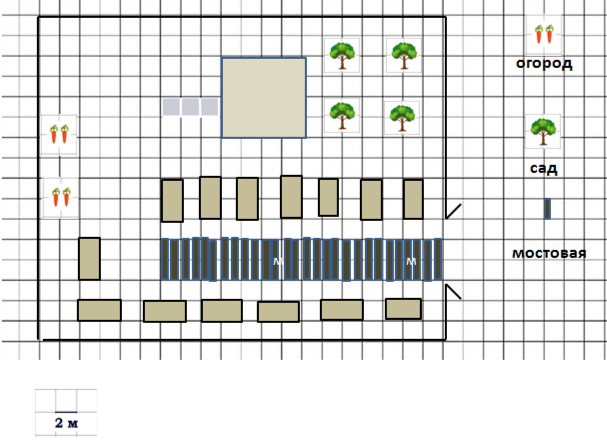 Ветхое поместьеНа сколько процентов площадь, которую занимает избушка, меньше площади, которую занимает хозяйский дом? Бревна для мостовой продаются в упаковках по 6 штук. Сколько упаковок бревен понадобится, чтобы выложить новую мостовую?Деловые переговорыХозяин договорился с рабочими, что они выкопают ему колодец на следующих условиях: за первый метр он заплатит им 29 рублей, а за каждый следующий метр – на 9 рублей больше, чем за предыдущий. Сколько рублей нужно будет заплатить рабочим за колодец глубиной 12 метров? 